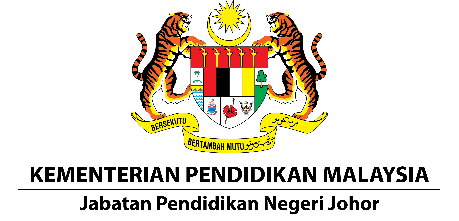 UNIT PENDIDIKAN SWASTAJABATAN PENDIDIKAN NEGERI JOHORWISMA PENDIDIKANJALAN TUN ABDUL RAZAK80604 JOHOR BAHRUTel: 07-2310004PERINGATAN: REMINDER:Permohonan hendaklah dibuat oleh Pengerusi Lembaga Pengelola / Guru Besar institusi berkenaan.Application is to be made by the Chairman, Board of Governors / Principal of the institution only.Permohonan kenaikan yuran hanya boleh dipertimbangkan tiga (3) tahun selepas kelulusan kenaikan terakhir. Application for fee increase will on be considered  three (3) years after the last approval.Lengkapkan satu (1) salinan sahaja.Complete one (1) copy only.Semua maklumat perlu dilengkapkan. Permohonan yang tidak lengkap, akan ditolak.Complete all information. Incomplete application will be rejected.Cadangan untuk kenaikan yuran perlu dimaklumkan kepada ibubapa / penjaga sekurang-kurangnya tiga (3) bulan sebelum menyerahkan borang permohonan ini.Parents / guardian should be notified three (3) months before the submission of this form.Sertakan salinan Perakuan Pendaftaran institusi yang terkini termasuk Lampiran B dan butiran kenaikan yuran terakhir.Enclose the Registration Certificate of the institution together with Attachment B and details of the previous fee increment. PART A : PARTICULARS  OF  INSTITUTIONMaklumat institusi:Particulars of institution:BAHAGIAN B : BUTIRAN KENAIKAN YURANPART B : PARTICULARS OF CHANGESPerubahan YuranIncrement of Fees-TAMAT-BAHAGIAN A : MAKLUMAT INSTITUSI Nama institusiName of institutionAlamat institusiAddress of institutionNo. telefonTelephone No.No.Telefon BimbitHandphone No.No. Perakuan Pendaftaran:Certificate Registration No.Butiran YuranItemised FeesButiran Yuran Sedia AdaExisting Fee ChargesTarikh DiluluskanDate ApprovedButiran Yuran BaharuNew Fee ChargesCadangan Tarikh DikuatkuasaSuggested Date of IncrementYuran Pengajian SebulanMonthly Tuition FeesYuran PendaftaranRegistration FeesLain-lain bayaranMiscellaneous ChargesLain-lain bayaranMiscellaneous ChargesLain-lain bayaranMiscellaneous ChargesLain-lain bayaranMiscellaneous ChargesLain-lain bayaranMiscellaneous ChargesLain-lain bayaranMiscellaneous Charges